Publicado en  el 27/02/2014 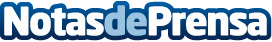 Bankia firma un convenio con el Instituto de Finanzas de Cantabria para fomentar la financiación de empresas Los destinatarios son autónomos y microempresas con menos de diez trabajadores que desarrollan su actividad en la comunidad autónomaDatos de contacto:BankiaNota de prensa publicada en: https://www.notasdeprensa.es/bankia-firma-un-convenio-con-el-instituto-de_1 Categorias: Cantabria http://www.notasdeprensa.es